Semana do Consagrado – 26 de Janeiro a 2 de Fevereiro de 2020Proposta para a vigília de oração Consagrados para evangelizar[Este esquema para a Vigília de Oração é apenas uma proposta que poderá ser modificada e adaptada às circunstâncias de cada comunidade.Está pensado para ser desenvolvido com exposição do Santíssimo Sacramento e ser partilhado em comunidades paroquiais. Propomos um cenário que enquadre uma vela acesa, um relógio visível, a Bíblia)Introdução Consagrados para evangelizarA instituição do Dia do Consagrado por S. João Paulo II teve como objectivo ser uma jornada de acção de graças pelo dom da vida consagrada que enriquece e alegra a Igreja, um dia que promove o conhecimento e a estima pela vida consagrada pela Igreja, pelo povo de Deus, e um convite a todas as pessoas consagradas, para celebrarem juntas as maravilhas que o Senhor realiza nelas e através delas, no tempo.Esta semana ajuda-nos a olhar, com especial atenção, para este grande tesouro na vida da Igreja e da humanidade que é a vida consagrada. Na diversidade de expressões que adquiriu, identificamos a incessante acção do Espírito Santo que sempre suscitou homens e mulheres santos que deixaram marcas de Deus na história. Na verdade, a vida consagrada está colocada mesmo no coração da Igreja, como elemento decisivo para a sua missão, e não se restringe aos tempos passados, mas continua a ser um dom precioso e necessário também no presente e para o futuro do Povo de Deus, porque pertence intimamente à sua vida, santidade e missão.A nossa consciência atenta e agradecida desemboca, naturalmente, em expressões de oração. Pedimos ao Senhor que os mais jovens descubram a riqueza do seu baptismo, dêem tempo à escuta e respondam com alegria e generosidade à sua vocação. No nosso tempo a vida consagrada pode e deve constituir um sinal de luz e de esperança. Estas pessoas comprometidas com o tempo, neste tempo, dando tempo a ser como candelabro que acolhendo Jesus, Luz das nações, O irradiam.  [Cada pessoa poderá receber um relógio desenhado num pedaço de cartão + 1 lápis]Orientador: Ao recebermos este símbolo podemos deixar vir ao pensamento ideias, sentimentos, que nos surgem ao olhar um relógio. (breve silêncio)Como vivo o meu tempo? Como consagro o meu tempo? Que significa para mim, na minha vocação, evangelizar?(silencio- música de fundo)[cada pessoa pode fazer algum registo no seu relógio]Orientador: Estamos a dispor-nos à oração.Invocamos Deus Trindade que ama como filhos e filhas, chama e envia em cada tempo.Presidente: Em nome do Pai, do Filho e do Espírito Santo Todos: ÁmenCântico: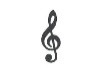 Cristo Ontem, Cristo HojeCristo sempre, meu Salvador.Tu és Deus, Tu és Amor.Tu me chamas, eis-me aqui!Louvai Jesus, Nosso Senhor,Que veio ao mundo p'ra salvarA todos nós, os filhos seus.Aclamemos o nosso Deus! Amen! Aleluia!Louvai Jesus, Mestre e Senhor,Que nos estende a sua mãoE nos concede o seu perdão.Aclamemos o nosso Deus! Amen! Aleluia!Louvai Jesus, o Redentor,Que sobre a morte triunfou,E do pecado nos salvou.Aclamemos o nosso Deus! Amen! Aleluia!Orientador: Estar com Cristo requer que partilhemos com Ele a vida, opções, obediência de fé, bem-aventurança dos pobres, radicalidade do amor.Trata-se de renascer vocacionalmente. O Papa Francisco insiste em convidar cada cristão a renovar hoje mesmo o seu encontro pessoal com Jesus Cristo ou, pelo menos, a tomar a decisão de se deixar encontrar por Ele, de o procurar dia a dia sem cessar» (cf Alegrai-vos 4); e Bento XVI incentivava os jovens a guardarem na memória os dons recebidos de Deus, para poderem transmiti-los ao seu redor. Aprender a reler a história pessoal, tomar consciência do maravilhoso legado recebido das gerações que nos precederam: tantos cristãos nos transmitiram a fé com coragem, enfrentando obstáculos e incompreensões. Nós, hoje, fazemos parte de uma longa cadeia de homens e mulheres que nos transmitiram a verdade da fé e contam connosco para que outros também a recebam. Este é o sentido do nosso ser Igreja, ser discípulo, ser missionário; conhecer a fé da Igreja para poder anunciar. Ser discípulos missionários, ser consagrados para evangelizar.Permanecer constantemente à escuta de Deus requer que algumas perguntas se tornem as coordenadas que marcam o nosso tempo quotidiano, e nos disponhamos a escutar e dar a resposta no nosso interior.(Leitura pausada com breve intervalo de silencio podendo intercalar com algum refrão)1. Tenho um coração que aspira a algo de grande, ou coração entorpecido pelas coisas, paralisado pelo frenesim do ter, do poder?(música de fundo)2. Tenho um coração que conserva a inquietação da procura ou está sufocado pela imagem, pela velocidade, a eficiência?(música de fundo)3. Tenho um coração que se compadece com as realidades de dor, sofrimento, perseguição dos meus irmãos e Irmãs?(música de fundo)4. Tenho um coração capaz de se alegrar pelo êxito dos outros, capaz de incentivar ao bem, à doação, ao serviço, à atenção e cuidado das pessoas e da natureza?(música de fundo)5. Tenho um coração que se deixa iluminar pela Palavra de Deus e incendiar pela criatividade no anúncio do reino de Deus, da pessoa de Jesus?(música de fundo) Cântico penitencial- Senhor, tem piedade de nós / Somos o Teu povo pecador.Toma a nossa vida de pecado e dor / Enche o nosso espírito de Amor.- Cristo Tem piedade de nós…Orientador: A experiência do amor de Deus, vivida na oração, na adoração, na escuta dócil da Palavra de Deus é que nos impulsiona a sair de nós para ir ao encontro dos outros. Consagrados pelo baptismo, e por vocação também pela consagração religiosa, todos somos convidados a viver este tempo de adoração, de louvor, e de compromisso com a vida da humanidade; um tempo de gratidão pela ternura de Deus, que nos convoca e envia a testemunhar o Seu Mandamento do Amor.Exposição do Santíssimo Sacramento [de joelhos, todos cantam] Pai, Filho, Espírito Santo:Ó Santíssima Trindade!Ó Amor que nos saciaCom a fome da Verdade!Cantamos a vossa glória,Ó Santíssima Trindade!Guiai, ó Deus, nossos passosNa vossa excelsa Verdade!A Vós, Deus três vezes Santo,Ó Santíssima Trindade!Rendemos nosso louvorAgora e na eternidade.Deus Pai, Criador do mundoInfinito é o vosso Amor!Por quanto nos concedestesLouvado sejais, Senhor!Deus Pai, Vós sois a nascenteDa Palavra que é Jesus!Mistério que nos envolveDe paz, de amor e de luz!Vós quantos andais errantesVinde todos, escutai:Jesus vos traz a VerdadeVos fala de Deus, seu Pai.Se tendes fome, comeiDeste Pão que o Pai envia;Se tendes sede, bebeiDa Água que vos sacia!Presidente: Graças e louvores se dêem a todo o momento, (3x)Todos: Ao Santíssimo e diviníssimo Sacramento.Presidente: Bendito e louvado seja o Santíssimo Sacramento da Eucaristia.Todos: Fruto do ventre sagrado da Virgem Puríssima Santa Maria.Presidente: Meu Deus, eu creio, adoro, espero e amo-Vos. Todos: Peço-Vos perdão para os que não crêem, não adoram, não esperam e não Vos amam". (3x)Santíssima Trindade, Pai, Filho e Espírito Santo, adoro-vos profundamente e ofereço-vos o preciosíssimo Corpo, Sangue, Alma e Divindade de Jesus Cristo, presente em todos os sacrários da terra, em reparação dos ultrajes, sacrilégios e indiferenças com que Ele mesmo é ofendido. E pelos méritos infinitos do Seu Santíssimo Coração e do Coração Imaculado de Maria, peço-Vos a conversão dos pobres pecadores.[Breve silêncio]Salmo responsorialIde por todo o mundo, anunciai a Boa Nova.1. Louvai o Senhor, todas as gentes, aclamai-O todos os povos.O seu amor por nós é firme,eterna a sua fidelidade.2. Os céus proclamam a glória de Deuse o firmamento anuncia a obra das suas mãos.O dia transmite ao outro esta mensageme a noite a dá a conhecer à outra noite.3. Não são palavras nem linguagemcujo sentido se não perceba.O seu eco ressoou por toda a terrae a sua notícia até aos confins do mundo.4. Como é admirável, ó Deus, a vossa bondade:à sombra das vossas asas se refugiam os homens.Podem saciar-se da abundância da vossa casae Vós os inebriais com a torrente das vossas delicias.5. Em Vós está a fonte da vida,e é na vossa luz que vemos a luz.Conservai a vossa bondade aos que Vos conheceme a vossa justiça aos homens rectos de coração.6. Todos têm os olhos postos em Vóse a seu tempo lhes dais o alimento.Abris as vossas mãose a todos saciais generosamente.7. O Senhor é justo em todos os seus caminhose perfeito em todas as suas obras.O Senhor está perto de quantos O invocam,de quantos O invocam em verdade.[silêncio]Presidente: Evangelho de Nosso Senhor Jesus Cristo segundo S. João (Jo 13,33-35)«Filhinhos, já pouco tempo vou estar convosco. Haveis de me procurar, e, assim como Eu disse aos judeus: ‘Para onde Eu for vós não podereis ir’, também agora o digo a vós.Dou-vos um novo mandamento: que vos ameis uns aos outros; que vos ameis uns aos outros assim como Eu vos amei. Por isto é que todos conhecerão que sois meus discípulos: se vos amardes uns aos outros.»[breve ressonância da palavra escutada]Voz 1: Dou-vos um novo mandamento.Voz 2: que vos ameis uns aos outros assim como Eu vos amei.Voz 3: todos conhecerão que sois meus discípulos: se vos amardes uns aos outros.Cântico: Quem Me seguir (http://musica-liturgica.net/view.pl/287) Quem Me seguir, não andará nas trevas,Eu sou a Luz, que em vós há-de brilhar.Aleluia! Palavra do Senhor!Senhor JesusSó Tu és o Caminho p’ra seguir,Só Tu és a verdade p’ra dizer,Tu és a vida para viverQuem Me seguir, não terá mais fome,Eu sou o Pão, o Pão que o Pai vos dá.Quem Me seguir, tem vida em abundância:Eu sou o Pastor, a todos quero amar.Quem Me seguir, possui a Vida eterna:Eu sou Jesus, do mundo o Salvador.Orientador: Diante de Jesus Eucaristia, sem pressas, dando tempo ao Tempo, vamos fazer nossas as palavras de Jesus em oração ao Pai, apresentadas no Evangelho de João na conhecida como oração sacerdotal. Sintamos como Jesus se sabe, o consagrado e o enviado a trazer a Boa nova aos povos.Leitor A) «Pai, chegou a hora!»Leitor B) Este é o tempo, ensina-nos a dar tempo, usufruir do dom do tempo para evangelizar.Leitor A) «Esta é a vida eterna: que te conheçam a ti, único Deus verdadeiro, e a Jesus Cristo, a quem Tu enviaste».Leitor B) Todos somos convidados a aceitar este chamamento: sair da própria comodidade e ter a coragem de alcançar todas as periferias que precisam da luz do Evangelho. (Cf.EG 20)Leitor A) «Eu manifestei a tua glória na Terra, levando a cabo a obra que me deste a realizar».Leitor B) Chamados a levar o sorriso de Deus; e a fraternidade, é o primeiro e mais credível Evangelho que podemos contar.Leitor A) «Dei-te a conhecer aos homens que, do meio do mundo, me deste. Eles eram teus e Tu mos entregaste e têm guardado a tua palavra. (…) Assim como Tu me enviaste ao mundo, também Eu os enviei ao mundo, e por eles totalmente me entrego, para que também eles fiquem a ser teus inteiramente, por meio da Verdade.»Leitor B) O discípulo sabe oferecer a vida inteira, [deseja] que a Palavra seja acolhida e manifeste a sua força libertadora e renovadora. Por fim, os discípulos do Senhor são chamados a viver como comunidade que seja sal da terra e luz do mundo (cf. Mt 5, 13-16). São chamados a testemunhar, de forma sempre nova, uma pertença evangelizadora. Leitor A) «Eu dei-lhes a glória que Tu me deste, de modo que sejam um, como Nós somos Um. Eu neles e Tu em mim, para que eles cheguem à perfeição da unidade e assim o mundo reconheça que Tu me enviaste e que os amaste a eles como a mim.Leitor B) A alegria evangelizadora refulge sempre sobre o horizonte da memória agradecida: é uma graça que precisamos de pedir. (EG 13)Leitor A) «Pai, quero que onde Eu estiver estejam também comigo aqueles que Tu me confiaste, para que contemplem a minha glória, a glória que me deste, por me teres amado antes da criação do mundo».Cântico:Anunciaremos teu reino, Senhor, teu reino, Senhor, teu reino.1. Reino de paz e justiça, reino de vida e verdade.Teu reino, Senhor, teu reino.2. Reino de amor e de graça, reino que já começou.Teu reino, Senhor, teu reino.3. Reino que sofre violência, e que não é deste mundo.Teu reino, Senhor, teu reino.4. Reino que já começou, reino que não terá fim.Teu reino, Senhor, teu reino.Orientador: Neste momento apresentamos a Jesus Eucaristia uma oração, em ressonância da Palavra escutada e dos desejos, desafios lançados no nosso interior, e assim fazermos o nosso compromisso na evangelização, no uso do tempo, que é de Deus. Podemos escrever no símbolo do relógio.[esta partilha ficará condicionada ao tempo que for disposta para o efeito]Presidente: Somos convidados a ser servidores da comunhão, porque «existe uma comunhão de vida entre todos aqueles que pertencem a Cristo. Uma comunhão que nasce da fé» e que faz da «Igreja, na sua verdade mais profunda, comunhão com Deus, comunhão de amor com Cristo e com o Pai no Espírito Santo, que se prolonga numa comunhão Fraterna».Rezemos juntos, neste desejo que anuncio do Evangelho chegue a todos e cada pessoa possa conhecer Deus como Pai.Todos: Pai NossoPresidente: Oração final:Senhor Jesus, Tu que és o primeiro e maior evangelizador, faz com que os consagrados vivam o primado de Deus nas realidades humanas, desfrutem do tempo, de todo o tempo, consolando os tristes e irradiando a luz da fé, da esperança e da caridade, e assim todos possamos descobrir e louvar-Vos como o velho Simeão: “Agora Senhor segundo a vossa palavra deixareis ir em paz o vosso servo, porque meus olhos viram a salvação, que ofereceste a todos os povos, Luz para se revelar às nações e glória de Israel, Vós que sois Deus com o Pai na unidade do Espírito Santo. Todos: ÁmenReposição do Santíssimo Cantico: Senhor Tu és a Luz que ilumina a Terra inteira,Tu és a Luz que ilumina a minha vida.[No final se oportuno poderá ser entoado o cântico]Cântico: À tua Palavra (https://www.youtube.com/watch?v=D9XJNuXdwX8)Eu quero ser a luz, eu quero ser o sal Chamaste-me Senhor E eu respondo: eis-me aqui Eu quero ser a luz, eu quero ser o sal Tu deste-me a vida e eu me entrego a ti.Este mundo anseia pela paz e a verdade Esta terra que não salga Um coração que não arde Eu quero ser a luz que as trevas enfrente Com a força, a coragem de vencer: R/ À tua palavra lançarei minha rede sei que estás a meu lado e eu quero arriscar! por ti, faço-me ao largo, só em ti eu confio e quando me sentir cansado é em teu regaço que descansarei. (bis) Eu quero ser a luz que as trevas enfrente Com a força, a coragem de vencer. 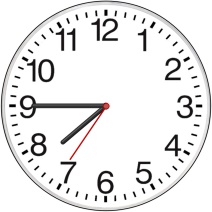 